Materia: II LINGUA STRANIERA - FRANCESEA. s. ____________________         Classe ___________Alunno	_______________________________________________________________Prof.	_______________________________________________________________Voto proposto in sede di scrutinio:	        Si comunica che la promozione alla classe quarta è stata sospesa e deve essere soggetta a verifica prima dell’inizio delle lezioni del nuovo anno scolastico in quanto, nella materia sopra indicata, sono state rilevate le seguenti carenze:NoteSi allegano materiali/indicazioni di studio	 SI’		 NOData scrutinio _________________    Firma coordinatore: Prof. ____________________________I.I.S.S.A. Mantegna - BresciaSCHEDA SEGNALAZIONESOSPENSIONE GIUDIZIOCLASSE TERZA ipseoa/sala e v.Mod. CarFr3Vers. 2Pag. 1  di 1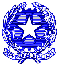 LINGUA DI SPECIALITA’LINGUA DI SPECIALITA’STRUTTURE MORFOSINTATTICHESTRUTTURE MORFOSINTATTICHELes habitudes alimentaires des Italiens Repas en famille Repas italiens Café et CafetièresL’origine du café et les différentes façons de le  boire en ItalieClichés et stéréotypesLa diète méditerranéenneLes habitudes alimentaires des pays francophonesLa gastronomie francophone en EuropeLa cuisine francophone dans le mondeNouvelles tendances : l’apéritif dînatoireLes habitudes alimentaires des Italiens Repas en famille Repas italiens Café et CafetièresL’origine du café et les différentes façons de le  boire en ItalieClichés et stéréotypesLa diète méditerranéenneLes habitudes alimentaires des pays francophonesLa gastronomie francophone en EuropeLa cuisine francophone dans le mondeNouvelles tendances : l’apéritif dînatoirePresente indicativo verbi 1° gruppo (-er) Verbi del 2° gruppo (-ir) Verbi sul modello di “ouvrir” e “partir”Verbi del 3° gruppo (regolari e irregolari)Articles contractésArticles partitifsPresente indicativo verbi 1° gruppo (-er) Verbi del 2° gruppo (-ir) Verbi sul modello di “ouvrir” e “partir”Verbi del 3° gruppo (regolari e irregolari)Articles contractésArticles partitifsCIVILISATION Tendances et innovations dans la cuisine française CIVILISATION Tendances et innovations dans la cuisine française Adjectifs et pronoms possessifsAdjectifs et pronoms démonstratifsAdjectifs et pronoms interrogatifs Les pronoms COD, les pronoms COI, les pronoms doublesLes pronoms relatifs simples: qui/que/où/dontAdjectifs et pronoms possessifsAdjectifs et pronoms démonstratifsAdjectifs et pronoms interrogatifs Les pronoms COD, les pronoms COI, les pronoms doublesLes pronoms relatifs simples: qui/que/où/dontLa brigade de salle La brigade de salle d’un grand hôtel de Florence se présenteLa tenue professionnelleMettre la table Au petit – déjeuner Au déjeuner et au dînerLa brigade de salle La brigade de salle d’un grand hôtel de Florence se présenteLa tenue professionnelleMettre la table Au petit – déjeuner Au déjeuner et au dînerFutur indicatifPassé composé, accord avec l'auxiliaire être et avoirL'imparfait - Imparfait vs passé composéLe conditionnel Periodo ipotetico del I e II tipoFutur indicatifPassé composé, accord avec l'auxiliaire être et avoirL'imparfait - Imparfait vs passé composéLe conditionnel Periodo ipotetico del I e II tipoCIVILISATION Au fil des siècles: histoire du service à tableCIVILISATION Au fil des siècles: histoire du service à tableLa forme négative: jamais, plus, rien, aucun, pas encoreLe subjonctif présentLes verbes d'opinion: subjonctif ou indicatif. Le cas particulier du verbe «espérer»La forme négative: jamais, plus, rien, aucun, pas encoreLe subjonctif présentLes verbes d'opinion: subjonctif ou indicatif. Le cas particulier du verbe «espérer»MotivazioniCauseCauseModalità di recuperoNon sono state raggiunte le conoscenze disciplinari corrispondenti agli obiettivi cognitivi minimiNon sono state sviluppate e applicate le abilità fondamentali del metodo di studio________________________	________________________Mancanza di prerequisiti       Metodo di lavoro inefficaceDisinteresse verso la materiaImpegno non adeguatoFrequenza discontinuaAtteggiamento poco collaborativo________________________	________________________Mancanza di prerequisiti       Metodo di lavoro inefficaceDisinteresse verso la materiaImpegno non adeguatoFrequenza discontinuaAtteggiamento poco collaborativo________________________	________________________Studio individuale autonomo controllato dalla famigliaFrequenza corsi di recupero o altri interventi integrativi eventualmente organizzati dalla scuolaSvolgimento di attività aggiuntive con materiale di produzione/studio predisposto dal docente